П Р И Ј А В А ЗА УЧЕШЋЕ НА ЈАВНОМ ОГЛАСУ ЗА ПРОДАЈУ РАСХОДОВАНИХ ОСНОВНИХ СРЕДСТАВА ПУТЕМ ЈАВНЕ ЛИЦИТАЦИЈЕ (за физичка лица/предузетнике)Докази о испуњењу услова: 1. Доказ о уплати депозита 2. Копија личне карте физичког лица /предузетника 3. Изјава о прихватању услова лицитације4. Попуњен и потписан модел уговора5. Извод из регистра привредних субјеката надлежног органа за предузетнике                                                                                            Понуђач                                                                                                         __________________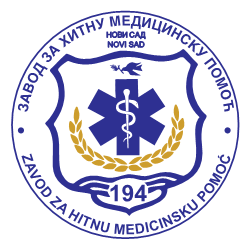 ЗАВОД ЗА ХИТНУ МЕДИЦИНСКУ ПОМОЋ НОВИ САДБулевар патријарха Павла 26а, Нови Сад    Телефон/факс + 381 21 64 00 125                                           e mail: uprava@hitnans.rsРедни број / бројеви основног средства за које је понуђач заинтересованИме и презиме понуђача/назив предузетникаАдреса  понуђача/седиште предузетникаЈМБГ/ПИБ, МББрој рачунаКонтакт телефонЕлектронска адреса